Data Request ApplicationForm B (Customized approach)External parties requesting for data from the Hospital Authority (“HA”) shall complete this data request application form to provide details on the research project, project team composition and data requirements, which includes the inclusion and exclusion criteria, and a list of requested data fields. For each data field, please provide an operational definition as well as information regarding its relevance to the study objectives.Part A: Project DetailsPart B: Funding DetailsPart C: Commercial Usage DeclarationOther than those stated in this part above, no entities listed in Part D(i) below, including any individual appointed or engaged by such entities for this Project, will use the requested data from the HA for any Commercial Purpose. By signing on this form in Part D(ii) below, each of the team members and personnel involved in this Project:acknowledges that it is his/her affirmative duty to refrain from, and to prevent others from, using the data for Commercial Purposes; acknowledges that he/she has read the Personal Information Collection Statement provided and authorises the HA to collect and use his/her personal data / information provided in this application for processing of this data request and matters in relation to the Project and legal and regulatory compliance; and acknowledges that the statements herein in relation to the Project and the entity which engages/appoints him/her are true and accurate to the best of his/her knowledge and is aware that any false, fictitious, inaccurate or fraudulent statements, declarations or claims may subject him/her to criminal, civil or administrative penalties.Part D: Project Team (including those who will access the data under this application) Note 2Note 2: The tables under this Part D are not exhaustive.  If insufficient space is provided to state all entities and/or all individuals involved in the Project or if the post, role or function of any individual involved in your Project is not mentioned below, please provide the particulars and their signatures in separate sheets.Entity(ies) Note 3 involvedIndividual(s) involvedPrincipal InvestigatorResearch team membersOther personnel (for example – representatives of project sponsors, coordinators, consultants, financial or technical support team), if any.Part E: Data RequirementsList of data fields / classification variables requested:(Either the data fields to be included in the patient-based records or the classification variables for the aggregate data)Part F: Declaration by Principal InvestigatorI, the undersigned, hereby make this data request application and declare that all information provided in this application is complete and correct.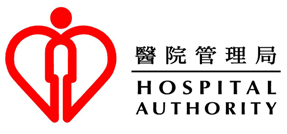 HA ReferenceHA ReferenceApp. No.:Submitted on:Assessed on:Project TitleStudy ObjectiveExpected OutcomeProject Start Date and End DateContact personFunding Support for the Project:Funding Support for the Project: YesSource of funding: Under funding	considerationSource of funding: Under funding	considerationExpected date of funding approval: Under funding	considerationProceed with this request without funding support?  Yes   No NoPlease indicate how this request be financed:Will any requested data be used for Commercial Purpose(s) Note 1?  If yes, please specify the details of such use by each relevant entity listed in Part D(i) below:Will any requested data be used for Commercial Purpose(s) Note 1?  If yes, please specify the details of such use by each relevant entity listed in Part D(i) below: No Yes, please specify below. No Yes, please specify below.Name of EntityDetails of useNote 1: “Commercial Purpose(s)” means that the intended use of data from the HA is (a) directly or indirectly for profit; and/or (b) to produce goods, works, services or data for generating income or other business use.Note 1: “Commercial Purpose(s)” means that the intended use of data from the HA is (a) directly or indirectly for profit; and/or (b) to produce goods, works, services or data for generating income or other business use.Entity 1Entity 1NameRole in the StudyIndividual(s) appointed for / involved in the Project Please refer to Part D(ii) below.Entity 2Entity 2NameRole in the StudyIndividual(s) appointed for / involved in the ProjectPlease refer to Part D(ii) below.Note 3: Please state the full name of the entity, such as a university or charitable institution or organization.  Names which only contain a faculty, department or division of any university, institution or organization are not acceptable.Note 3: Please state the full name of the entity, such as a university or charitable institution or organization.  Names which only contain a faculty, department or division of any university, institution or organization are not acceptable.Principal Investigator (PI) Note 4Principal Investigator (PI) Note 4Name (Prof/Dr/Mr/Mrs/Ms)Title / Post / RankDepartment / EntityFull AddressTel No.E-mailSignatureNote 4: If the PI is a student, please also specify the details of his / her supervisor below.Note 4: If the PI is a student, please also specify the details of his / her supervisor below.Name (Prof/Dr/Mr/Mrs/Ms)Title / Post / RankDepartment / EntityFull AddressTel No.E-mailSignatureResearch Team Member 1Research Team Member 1Name (Prof/Dr/Mr/Mrs/Ms)Title / Post / RankDepartment / EntityFull AddressTel No.E-mailSignatureResearch Team Member 2Research Team Member 2Name (Prof/Dr/Mr/Mrs/Ms)Title / Post / RankDepartment / EntityFull AddressTel No.E-mailSignatureResearch Team Member 3Research Team Member 3Name (Prof/Dr/Mr/Mrs/Ms)Title / Post / RankDepartment / EntityFull AddressTel No.E-mailSignatureResearch Team Member 4Research Team Member 4Name (Prof/Dr/Mr/Mrs/Ms)Title / Post / RankDepartment / EntityFull AddressTel No.E-mailSignatureProject Sponsor RepresentativesProject Sponsor RepresentativesName (Prof/Dr/Mr/Mrs/Ms)Title / Post / RankDepartment / EntityFull AddressTel No.E-mailSignatureCoordinatorCoordinatorName (Prof/Dr/Mr/Mrs/Ms)Title / Post / RankDepartment / EntityFull AddressTel No.E-mailSignatureConsultantConsultantName (Prof/Dr/Mr/Mrs/Ms)Title / Post / RankDepartment / EntityFull AddressTel No.E-mailSignatureFinancial Support TeamFinancial Support TeamName (Prof/Dr/Mr/Mrs/Ms)Title / Post / RankDepartment / EntityFull AddressTel No.E-mailSignatureTechnical Support TeamTechnical Support TeamName (Prof/Dr/Mr/Mrs/Ms)Title / Post / RankDepartment / EntityFull AddressTel No.E-mailSignatureInclusion and exclusion criteria: (Please specify)Inclusion and exclusion criteria: (Please specify)Type of data requested:Type of data requested: Patient-based records Aggregate data Others (please specify)_______________________________FOR HA USE ONLY Patient-based records Aggregate data Others (please specify)_______________________________Comments from Central Panel on Administrative Assessment of External Data RequestsName of data field / classification variableDescription / Operational Definition(Please specify format, grouping and classification as appropriate)Relevance to the study objectivesFOR HA USE ONLYName of data field / classification variableDescription / Operational Definition(Please specify format, grouping and classification as appropriate)Relevance to the study objectivesCommentse.g. Serial no. Note 5Project-specific serial number(Please specify)Gender(Please specify)(Please specify)Year of birth(Please specify)(Please specify)Length of stay(Please specify)(Please specify)Diagnosis(Please specify)(Please specify)Note 5: Applicable to patient-based records onlyNote 5: Applicable to patient-based records onlyNote 5: Applicable to patient-based records onlyNote 5: Applicable to patient-based records onlySignature:Name:Title / Post / Rank:Department:Entity:Date: